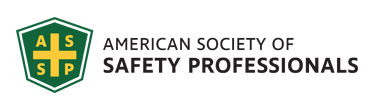 Southwestern Ohio Chapter News & Meeting Announcement – December 2019Won’t you please join us! Agenda: Arrival and Registration 11:15 AMLunch Served 11:15 – 11:45 AM Presentation 11:45 – 12:45 PM Q & A and Adjournment 12:45 – 1:00 PM Professional Development Opportunity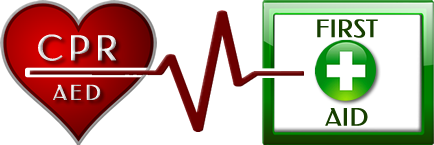 Are you CPR/First Aid certified?  Has your certification expired?  REGISTER TODAY to attend CPR/AED and First Aid Training at Sheakley on December 4 from 11am-4pm!  Attendees will receive a 2-year certification card from the American Safety & Health Institute.The Centers for Disease Control and Prevention (CDC) published twelve ways to have a healthy holiday season. Please check out the link below for further details.12 Ways to Have a Healthy Holiday SeasonWash hands often to help prevent the spread of germs. Bundle up to stay dry and warm.Manage stress. Don’t drink and drive or let others drink and drive. Be smoke-free. Fasten seat belts while driving or riding in a motor vehicle. Get exams and screenings. Get your vaccinations.Monitor children.Prepare food safely. Eat healthy, stay active.https://www.cdc.gov/features/healthytips/index.html  SAVE THE DATE!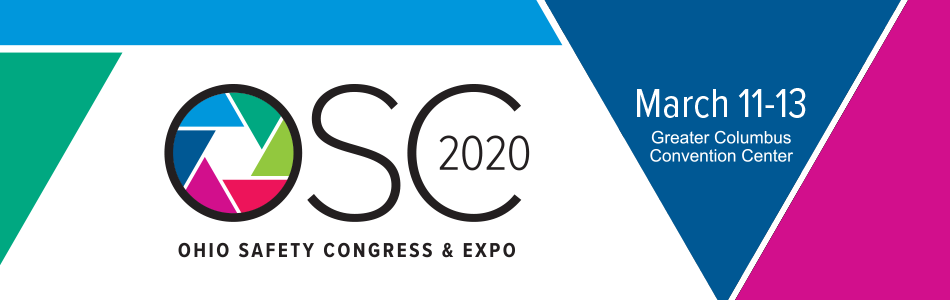 Newsletter additions or comments:David Schriever, M.S., CSPAssurance Risk Management, LLCdavid@assuranceriskmanagement.net513-375-3743CONFIDENTIALITY NOTE: The information contained in this transmission is for the exclusive use of the addressee and may contain confidential, privileged and non-disclosable information. If the receipt of this transmission is not the addressee, such recipient is strictly prohibited from reading, distributing or otherwise using this transmission or its contents in any way.